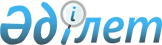 Об изменении границ города Атырау и Махамбетского района Атырауской областиСовместное решение Атырауского областного маслихата от 18 октября 2019 года № 367-VI и постановление акимата Атырауской области от 18 октября 2019 года № 223. Зарегистрировано Департаментом юстиции Атырауской области 31 октября 2019 года № 4517
      В соответствии с пунктом 3 статьи 108 Земельного кодекса Республики Казахстан от 20 июня 2003 года, подпунктом 2) статьи 11 Закона Республики Казахстан от 8 декабря 1993 года "Об административно-территориальном устройстве Республики Казахстан", статьями 6, 27, 37 Закона Республики Казахстан от 23 января 2001 года "О местном государственном управлении и самоуправлении в Республике Казахстан", на основании постановления Правительства Республики Казахстан от 28 июня 2019 года № 458 "Об изменении административной границы города Атырау" акимат Атырауской области ПОСТАНОВЛЯЕТ и Атырауский областной маслихат VI созыва на очередной XXХV сессии РЕШИЛИ:
      1. Изменить границы города Атырау Атырауской области путем включения земельного участка из земельного фонда Махамбетского района Атырауской области общей площадью 7145 гектар.
      2. Изменить границы Махамбетского района Атырауской области путем передачи земельного участка из земельного фонда общей площадью 7145 гектар в город Атырау Атырауской области.
      3. Контроль за исполнением настоящего совместного постановления и решения возложить на заместителя акима Атырауской области А. Наутиева и председателя постоянной комиссии Атырауского областного маслихата по вопросам соблюдения законности, депутатской этики и правовой защиты А. Абдолова.
      4. Настоящее совместное постановление и решение вступает в силу со дня государственной регистрации в органах юстиции и вводится в действие по истечении десяти календарных дней после дня их первого официального опубликования.
					© 2012. РГП на ПХВ «Институт законодательства и правовой информации Республики Казахстан» Министерства юстиции Республики Казахстан
				
      Аким области 

Ногаев Н.

      Председатель сессии 

Сисенов А.

      Секретарь маслихата 

Зинуллин У.
